Coach Application Form
2022 Radovljica World Triathlon Youth Development CampRadovljica, Slovenia – 20 August 2022Generic InformationName / details of proposed coachActivity profile of proposed coachI, the undersigned, Representative of the National Federation and the Candidate, certify, that the information provided above is accurate, true and correct.This application must be sent to: Zeljko Bijuk (zeljko.bijuk@europe.triathlon.org) latest by the application deadline published on https://www.triathlon.org/development/calendar.National FederationNF Contacte-mailFirst name(as worded on passport)Family name(as worded on passport)Previous World Triathlon Coach Education yearPrevious World Triathlon Coach Education venuePrevious World Triathlon Coach Education levelE-mail address (individual)Date of Birth (dd/mm/yyyy)GenderMaleFemalePlease indicate if you have any special nutritional requirements!His/her work as a sport educator is best described as (tick checkbox):He/she is actively working with the following age categories (tick checkbox):Genders he/she is coaching (tick checkbox):He/she is working with (tick checkbox):NF Representative Name, Function and SignatureStamp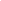 Signature of the Candidate